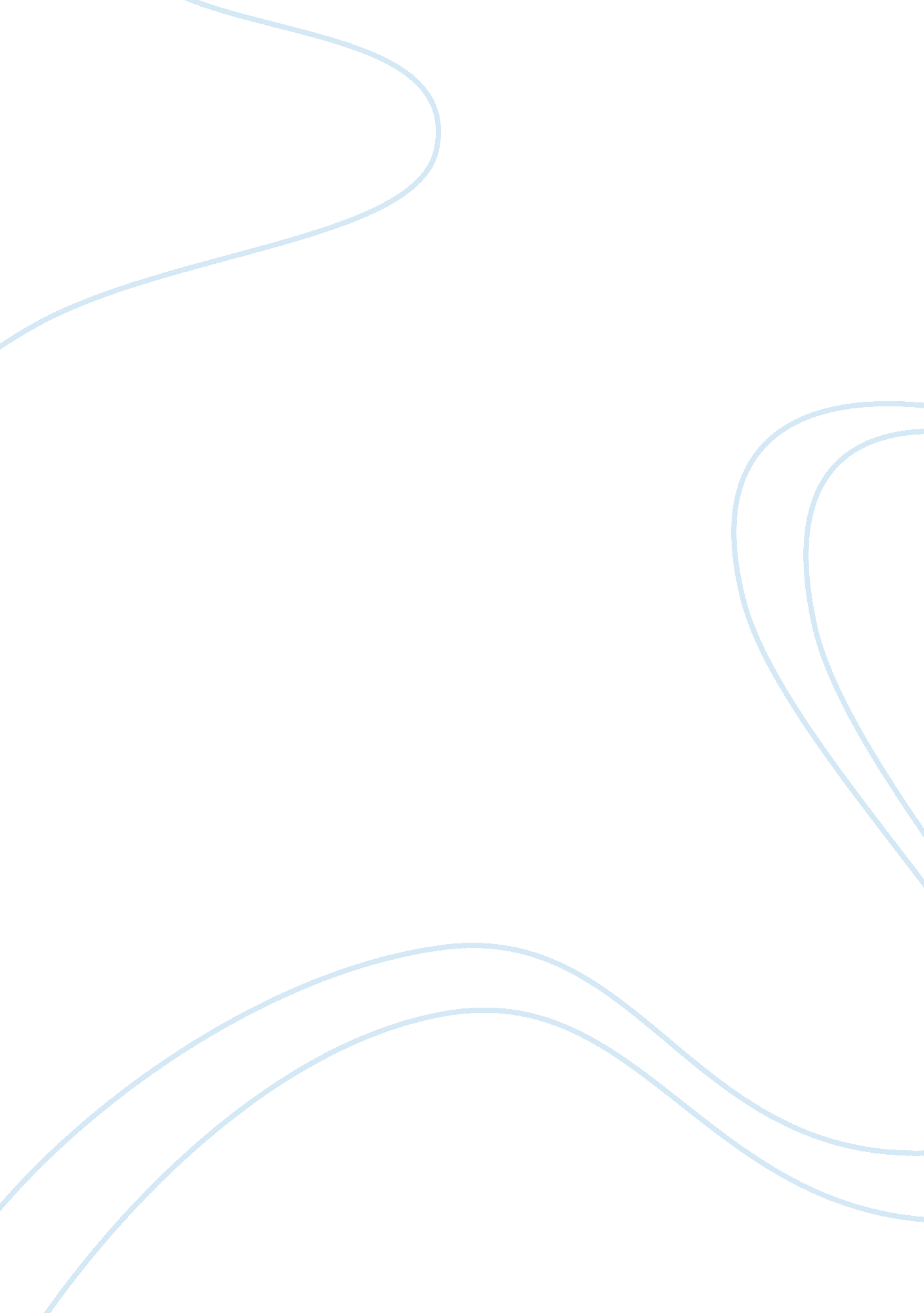 Behavioral standards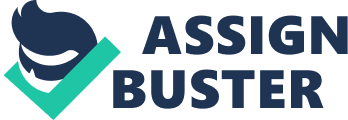 We commit to take ownership of all that we do and responsibility for the outcomes of all our actions. Take pride in the hospital as if you own it Accept the responsibilities of your Job Take responsibility to create a safe and incident-free environment Use protective clothing and equipment per standard Comply with HAIFA privacy and security regulations Use resources responsibly to reduce waste in all forms Appearance: We commit to respect our personal appearance, work environment and al areas visible to patients and customers. Follow dress code policies Wear your ID badge correctly at all times Take pride in facility appearance: pick up litter and dispose of properly, clean up spills and return equipment to its proper place Take pride in personal appearance: grooming and dress reflect respect for our customers Do not use personal technology in the work environment Maintain a clean and orderly work area Communication: We commit to clear, open, honest and timely communication. 